Red Cross Creates Interactive Twitter Thread The International Committee of the Red Cross created a choose-your-own-adventure Twitter thread to raise awareness and support for its efforts in delivering aid to those within war zones. The interactive thread challenges Twitter users to choose the correct answers to gain access to a war-torn city to help those wounded and deliver supplies.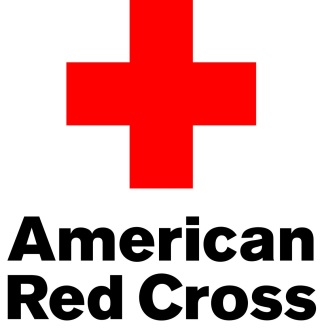 Campaign US (free registration) 8/29/19https://www.campaignlive.com/article/red-cross-creates-choose-your-own-twitter-adventure/1595137